Always inspect every portable ladderbefore using it.at the end of every work shift.once a month.annually.When it is necessary to set up a ladder in an area like a		, the ladder should be secured, and the area should be barricaded to keep traffic and pedestrians away from the ladder to avoid displacement.passagewaydoorwaydrivewayall of the aboveMaintain good 		 in the areas near ladder use.toolboxesattitudeshousekeepingluckUse your best judgement, sometimes it is safe to stand on the top step (top cap) of a stepladder or on the top three rungs of an extension ladder.TrueFalseWhen climbing up and down a ladder workers must face the ladder, use at least one hand to grasp the ladder, and maintain 3-point contact.TrueFalseAlways inspect every portable ladder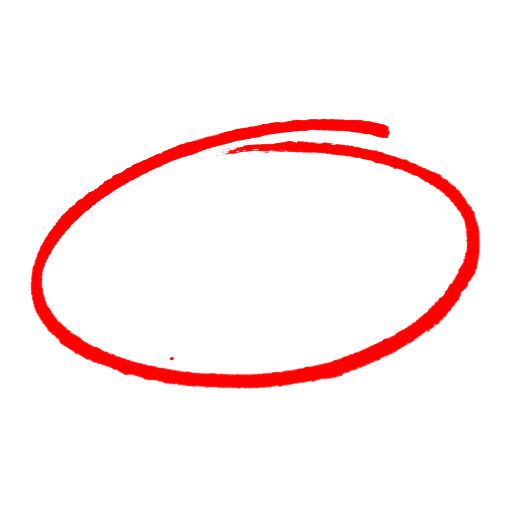 before using it.at the end of every work shift.once a month.annually.When it is necessary to set up a ladder in an area like a		, the ladder should be secured, and the area should be barricaded to keep traffic and pedestrians away from the ladder to avoid displacement.passagewaydoorwaydrivewayall of the aboveMaintain good 		 in the areas near ladder use.toolboxesattitudeshousekeepingluckUse your best judgement, sometimes it is safe to stand on the top step (top cap) of a stepladder or on the top three rungs of an extension ladder.TrueFalseWhen climbing up and down a ladder workers must face the ladder, use at least one hand to grasp the ladder, and maintain 3-point contact.TrueFalseSAFETY MEETING QUIZSAFETY MEETING QUIZ